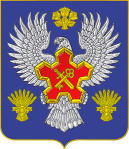 ВОЛГОГРАДСКАЯ ОБЛАСТЬ П О С Т А Н О В Л Е Н И ЕАДМИНИСТРАЦИИ ГОРОДИЩЕНСКОГО МУНИЦИПАЛЬНОГО РАЙОНАот 01 декабря 2015 г.  № 1318О внесении изменений в постановление администрации Городищенского муниципального района от 15 марта 2012 года № 623 «Об утверждении Реестра муниципальных услуг Городищенского муниципального района»В соответствии с п. 4 ст. 15.2 Положения об администрации Городищенского муниципального района Волгоградской области, утвержденного Решением Городищенской районной Думы Волгоградской области от 07.12.2011 № 467, в целях повышения  эффективности расходования бюджетных средств, открытости и общедоступности информации по предоставлению муниципальных услуг населению Городищенского муниципального района, п о с т а н о в л я ю:Дополнить часть 2 приложения к Постановлению администрации Городищенского муниципального района от 15.03.2012 г. № 623 «Об утверждении Реестра муниципальных услуг Городищенского муниципального района» пунктом 29 в соответствии с приложением к настоящему постановлению.Опубликовать настоящее постановление в общественно-политической газете Городищенского муниципального района «Междуречье» и на официальном сайте администрации Городищенского муниципального района.Контроль за исполнением настоящего постановления  возложить на заместителя главы администрации Городищенского муниципального района Чумакова С.П.Глава администрации Городищенского муниципального района		     	        А.Н. ТарасовПриложение к постановлению администрации Городищенского муниципального района от 01 декабря 2015 г.  № 1318Изменения в Реестр муниципальных услуг Городищенского муниципального районаГосударственные услуги, предоставляемые структурными подразделениями администрации Городищенского муниципального района при осуществлении переданных государственных полномочийОтдел экономики администрации Городищенского муниципального района№ п/пНаименование муниципальной услугиПоказатели, характеризующие качество услугиКатегории получателей муниципальной услугиРезультат предоставления услугиОтдел по образованию администрации Городищенского муниципального районаОтдел по образованию администрации Городищенского муниципального районаОтдел по образованию администрации Городищенского муниципального районаОтдел по образованию администрации Городищенского муниципального районаОтдел по образованию администрации Городищенского муниципального района29Назначение и выплата компенсации части родительской платы за содержание ребенка в образовательных организациях, реализующих основную общеобразовательную программу дошкольного образованияПолнота, точность предоставления муниципальной услуги              в соответствии с установленными требованиями ее предоставленияРодители (законные представители) детей в возрасте от 0 до 7 лет – жители Городищенского муниципального района Волгоградской областиНазначение и выплата компенсации части родительской платы за содержание ребенка в образовательных организациях, реализующих основную общеобразовательную программу дошкольного образования